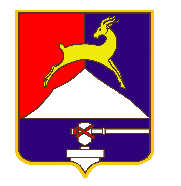      СОБРАНИЕ  ДЕПУТАТОВ        УСТЬ-КАТАВСКОГО ГОРОДСКОГО ОКРУГА       ЧЕЛЯБИНСКОЙ ОБЛАСТИ    Тринадцатое заседание     РЕШЕНИЕ                       от 22.09.2021    №  97                                                                       г. Усть-КатавО внесении изменений в решение Собрания депутатов Усть-Катавского городского округа от 26.08.2020 №85 «О стоимости питания обучающихся, получающих начальное общее образование в муниципальных общеобразовательных учреждениях» В целях реализации мероприятий по организации бесплатного горячего питания обучающихся муниципальных общеобразовательных учреждений Усть-Катавского городского округа,  руководствуясь Федеральным законом от 29.12.2012   № 273-ФЗ «Об образовании в Российской Федерации»,  Федеральным законом от 01.03.2020 №47-ФЗ «О внесении изменений в Федеральный закон «О качестве и безопасности пищевых продуктов» и статью 37 Федерального закона «Об образовании в Российской Федерации»,   руководствуясь Федеральным законом  от 06.10.2003  №131-ФЗ «Об общих принципах организации местного самоуправления в Российской Федерации» и Уставом Усть-Катавского городского округа, Собрание депутатов РЕШАЕТ: 1. Внести в решение Собрания депутатов Усть-Катавского городского округа от 26.08.2020г. №85 «О стоимости питания обучающихся, получающих начальное общее образование в муниципальных общеобразовательных учреждениях» (в редакции от 24.03.2021г. №19) следующие изменения: 1.1. пункт 1 изложить в новой редакции:«1. Установить с 1 октября стоимость питания обучающихся, получающих начальное общее образование в муниципальных общеобразовательных учреждениях в размере: - 61 рубля 90 копеек на одного обучающегося  в день в МКОУ ООШ с.Тюбеляс, МКОУ ООШ с.Минка, МКОУ НОШ №6, МКОУ НОШ №9;- 79 рублей 50 копеек на одного обучающегося  в день в других муниципальных общеобразовательных учреждениях, кроме обучающихся в МКС(К)ОУ «Специальная (коррекционная) общеобразовательная школа-интернат».».2. Настоящее решение распространяется на правоотношения, возникшие с 01 октября 2021 года, и действует по 31 декабря 2021 года.3. Настоящее решение обнародовать на информационном стенде администрации Усть-Катавского городского округа и разместить на официальном сайте администрации Усть-Катавского городского округа www.ukgo.su.4. Контроль   за   исполнением   настоящего   решения   возложить   на председателя   комиссии   по   финансово-бюджетной и экономической политике С.Н.Федосову. Председатель Собрания депутатов Усть-Катавского городского округа 					С.Н.Пульдяев Глава Усть-Катавского городского округа	                               С.Д.Семков